B e m i d j i	S t a t e	U n i v e r s i t y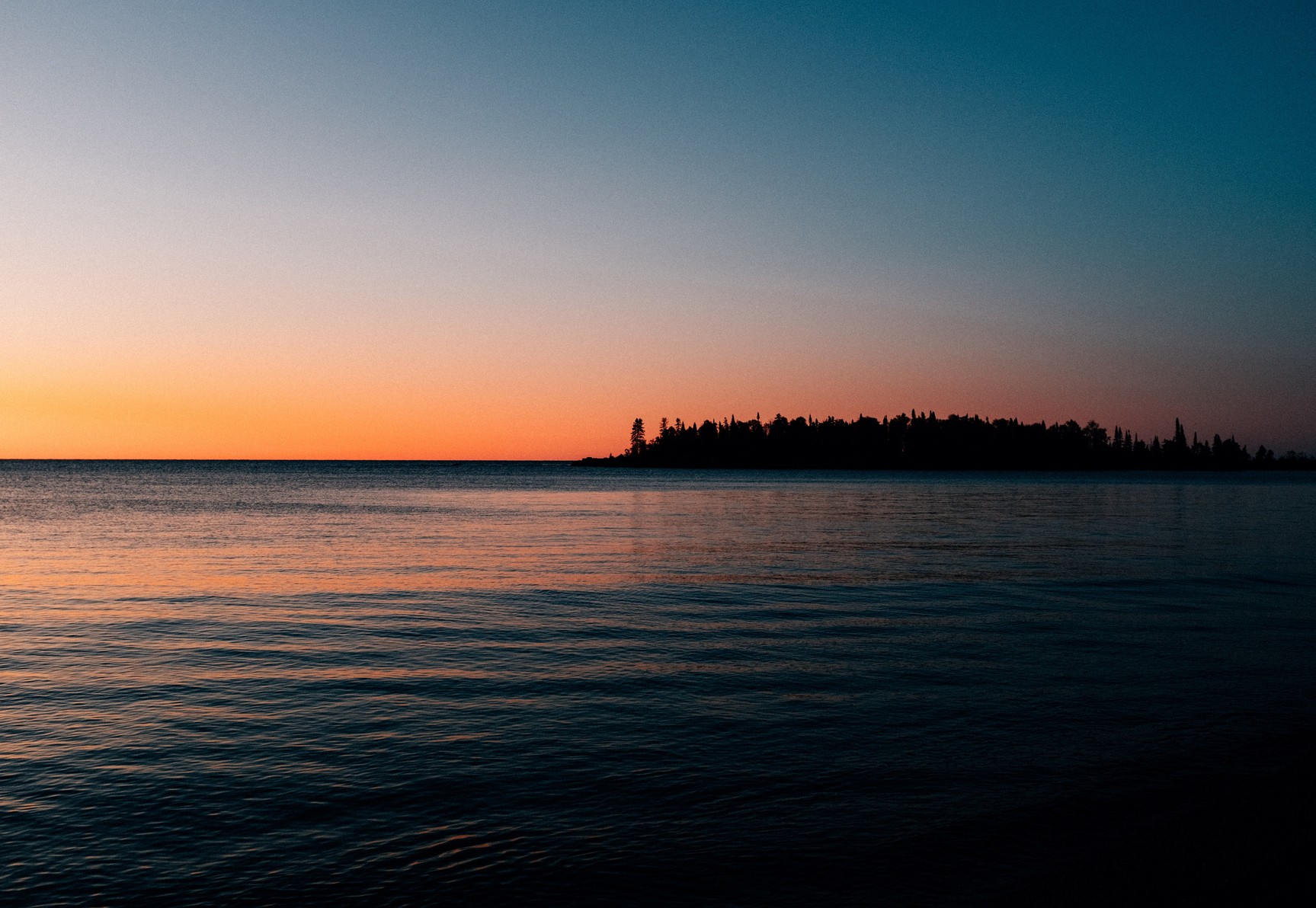 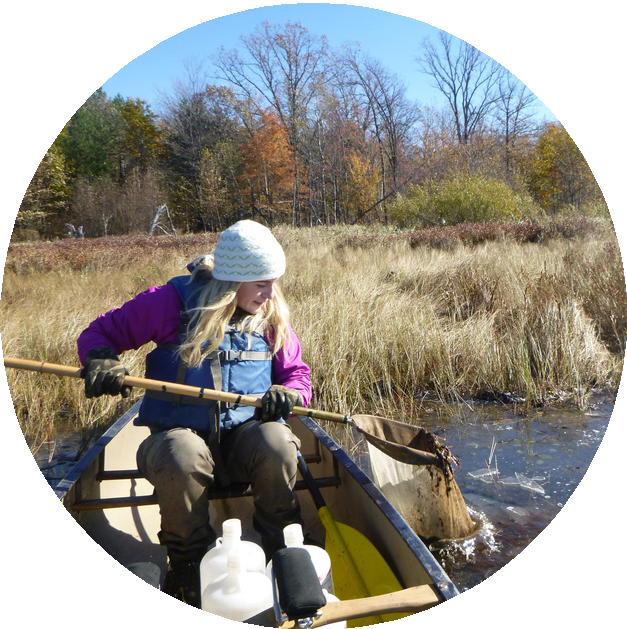 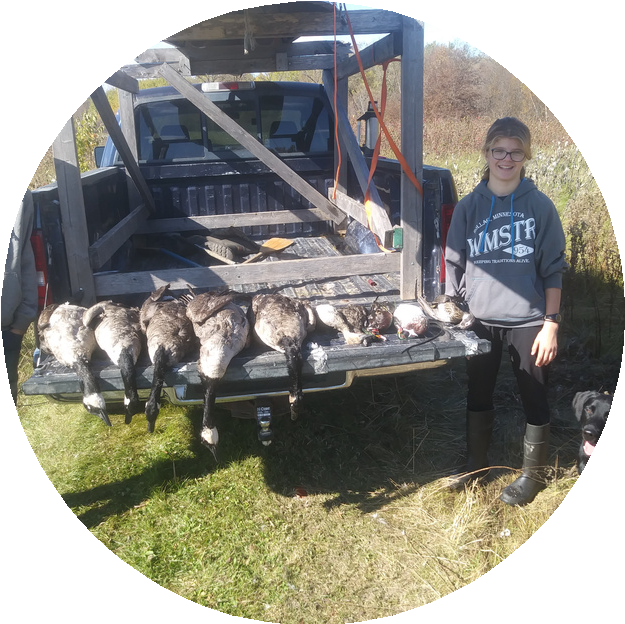 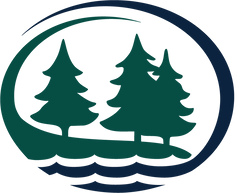 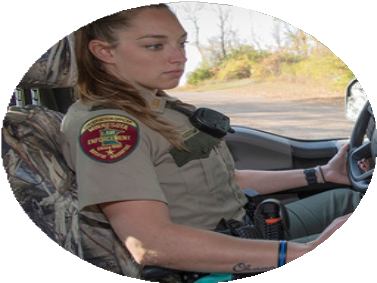 CA R E E R P A T H W A Y :CON SE R V A T I ON  OF F I CE REnvironmental StudiesFisheries or Wildlife BiologyCopyright Deborah Rose, MN DNRPeace OfficerConservation officers help people enjoy the great outdoors while protecting fish and wildlife populations. If you like working with people and enjoy being outside, this is the career path for you.BEMIDJI STATE UNIVERSITY1500 Birchmont Dr. NE #27Bemidji, MN 56601 - 2699218-755-2920By taking courses in Criminal Justice, Environmental Studies, Fisheries Biology and Wildlife Biology you will have the diverse course work that will set you apart in the conversation officer field. Many BSU students have completed their studies in these programs and have gone onto work as conservation officers throughout Minnesota and across the United States. If ensuring that fish and wildlife populations are around for the next generation is important to you, pursuing your higher education at Minnesota's northwoods university is the place for you!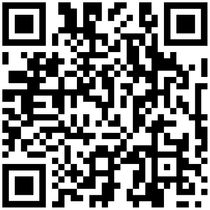 Scan to apply today!OPTION 1 PART A: CRIMINAL JUSTICE, B.S. major, Police Science EmphasisRequired Credits: 48Required GPA: 2.25Required Criminal Justice Courses, complete the following:QR codes link tomore information about particular degree programs.CRJS 1120Criminal Justice and Society ( 3 credits)CRJS 3304Police Process ( 3 credits)CRJS 3201 Research Methods and Statistics for CJ (3 credits)CRJS 3305 Judicial Process (3 credits)CRJS 3310CRJS 3359Introduction to Emergency Management (3 credits) Criminal Investigations (3 credits)CRJS 3315Criminology and Delinquency (3 credits)CRJS 3360Criminal Procedure and Evidence (3 credits)CRJS 3358 Criminal Law (3 credits)CRJS 4920 Directed Group Study (3 credits)JUST 3377CRJS 4103Forensic Victimology (3 credits)Criminal Justice Diversity and Ethics (3 credits)Criminal JusticeCRJS 4480 Police and Community Relations (3 credits)Required Criminal Justice Electives, complete 9 semester credits: (only select courses listed)BIOL 3400Fish & Wildlife Law and Adm. (3 credits)CRJS 3306Corrections and Penology (3 credits)CHEM 3201 Criminalistics (3 credits)CHEM 3305 Criminalistics Lab (1 credit)INST 1107INST 4000Introduction to Turtle Island (3 credits) Nation Building and Leadership (3 credit)JUST 4477CRJS 4487CRJS 3380Restorative Justice (3 credits)Principles of CJ Supervision (3 credits) Community Corrections (3 credits)INST 4418INST 4900PSY 2217Federal Indian Law (3 credits) Social Justice (3 credits) Abnormal Psychology (4 credits)OPTION 1 PART B: WILDLIFE OR FISHERIES BIOLOGY OR ENVIRONMENTAL STUDIES minorRequired Credits: 18-26Required GPA: 2.00-2.25	(example courses listed, scan QR codes to access our course catalogs)GENERAL SCIENCE COURSES:	ORGANISM  IDENTIFICATION  COURSES:BIOL 1500Diveristy of Life (4 credits)BIOL 4510Ornithology (3 credits)BIOL 2610General Ecology (3 credits)BIOL 4520 Mammalogy (3 credits)ENVR 2000 Intro. to Environmental Science (3 credits)BIOL 4534Ichthyology (4 credits)PLANT IDENTIFICATION COURSES:HUMAN DIMENSIONS COURSES:BIOL 3170  Dendrology (2 Credits)BIOL 3830 Aquatics Plants and Algae (4 Credits)MANAGEMENT  COURSES:BIOL 4530  Ecology & Management of Large Mammals (4 credits)BIOL 4545 Fisheries Management (4 credits)ENVR 4210ENVR 3600ENVR 3700BIOL 3420Envir. Law and Policy (3 credits)Envir. Justice and Sustainability (3 credits)Natural Resource Management (3 credits)Human Dimensions... (3 credits)OPTION 2 PART A: WILDLIFE OR FISHERIES BIOLOGY OR ENVIRONMENTAL STUDIESSelect a major: Aquatic Biology: Fisheries Emphasis Credits: 73 Minimum GPA 2.50COMPLETE THE FOLLOWING COURSES:	ELECTIVE CREDITS, ONLY SELECT COURSES LISTEDmajorBIOL 3361BIOL 3362BIOL 3830Limnology (4 credits) Streams and Rivers (4 credits)Aquatic Plants and Algae (4 credits)BIOL 2339BIOL 3400BIOL 3420Ethics of Fish & Wildlife Management (3 credits) Fish & Wildlife Law and Admin. (3 credits) Human Dimensions... (3 credits)BIOL 4200  Freshwater Invertebrates (4 credits)BIOL 4534 Ichthyology (4 credits)ENVR 4220 Sampling and Analysis (4 credits)*ENVR 3040 Environmental Economics (3 credits)ENVR 3600 Environmental Justice and Sustainability (3 credits)ENVR 3800 Environmental Data Analysis (3 credits)Fisheries BiologyGEOG 3231 Intro GIS (3 credits)BIOL 489X Fisheries Research I & II (4 credits total)BIOL 4545 Fisheries Management (4 credits)GEOG 4265 Spatial Analysis (3 credits)PSY 4403	Advanced Statistics and Research Design (4 credits)STAT 3610 Time Series Analysis (3 credits)Select a major: Wildlife Biology B.S. Credits: 74 Minimum GPA 2.25COMPLETE THE FOLLOWING COURSES:	ELECTIVE CREDITS, ONLY SELECT COURSES LISTEDBIOL 3610BIOL 4510BIOL 4520Principles of Wildlife Management (4 credits) Ornithology (4 credits)Mammalogy (4 credits)BIOL 3150 Animal Behavior (3 credits)BIOL 4620 Evolution (3 credits)BIOL 3830 Aquatic Plants and Animals (4 credits)GEOG 323X GIS courses (6 credits total)BIOL 4623 Forest Ecology (3 credits)BIOL 4330BIOL 4780Upland Wildlife Management (4 credits)* Wildlife Management Techniques (5 credits)BIOL 3420 Human Dimensions... (3 credits)BIOL 3400 Fish & Wildlife Law & Admin (3 credits)Wildlife BiologySelect a major: Environmental Studies B.S. Credits: 59 Minimum GPA 2.25COMPLETE THE FOLLOWING COURSES:	ELECTIVE CREDITS, ONLY SELECT COURSES LISTEDENVR 2000 Introduction to Environmental Science (3 credits)ENVR 3800 Environmental Controversies (2 credits)ENVR 3800 Environmental Data Analysis (3 credits)INST XXXX BIOL 2XXX BIOL 4330Treaties Course (3 credits)Fish and Wildlife of North America (3 credits) Upland Wildlife Management (4 credits)*ENVR 3600 Environmental Justice and Sustainability (3 credits total)* ENVR 4220Sampling and Analysis (4 credits total)ENVR 4610GEOL 3120Sustainability: Theory and Practice (3 credits)* Soils (4 credits)ENVR 4210GEOL 3211Environmental Law and Policy (3 credits) Environmental Hydrology (3 credits)Environmental StudiesOPTION 2 PART B: CRIMINAL JUSTICE CERTIFICATE (POST ELIGIBLE) 24 CreditsCRJS 3304CRJS 3305CRJS 3310CRJS 3358Police Process (3 credits) Judicial Process (3 credits)Emergency Management (3 credits) Criminal Law (3 credits total)CRJS 3359CRJS 3360CRJS 4103CRJS 4480Criminal Investigation (3 credits)Criminal Procedure and Evidence (3 credits) Criminal Justice Diversity & Ethics (3 credits) Police & Community Relations (3 credits total)Additional Considerations: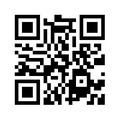 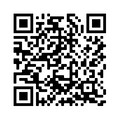 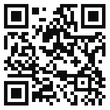 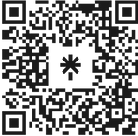 *Other classes are available, see QR codes.Students pursuing a major in Aquatic Biology, Wildlife Biology, and Environmental Studies under option 2 are encouraged to take INST XXXX as an elective.